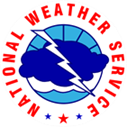 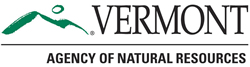 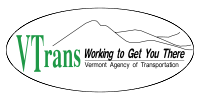 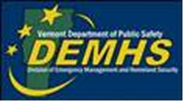 Interagency Regional Spring Flooding SeminarPURPOSE: 	The purpose of this seminar is to provide local jurisdictions and regional entities with information about conditions that may result in spring flooding and proactive measures to prepare for such events.
TIME: 		10:00 a.m. – 12:00 p.m.LOCATION:	Several seminars will be held statewide as follows:DATE:				LOCATION:					RSVP:Monday, 14-March-2016		State Emergency Operations Center		Laura Ranker				45 State Drive, Waterbury, VT			ranker@cvregion.com Tuesday, 15-March-2016		VT State Police Barracks				Shaun Coleman				140 Fisher Pond Rd, St. Albans, VT			scoleman@nrpcvt.com Wednesday, 16-March-2016	Johnson Municipal Offices				Seth Jensen				239 Lower Main Street, Johnson, VT 		seth@lcpcvt.org 	Thursday, 17-March -2016		Brattleboro Retreat				Alyssa Sabetto				1 Anna Marsh Lane, Brattleboro, VT		asabetto@windhamregional.org Friday, 18-March-2016		VT State Police Barracks				Tim Bouton				2490 Ethan Allen Highway, New Haven		tbouton@acrpc.org AGENDAWelcome and Introductions 							5 MinutesNational Weather Service 							15 MinutesWinter Overview Spring Outlook Flooding Triggers Vermont Division of Emergency Management and Homeland Security 		15 MinutesWhat local emergency manager need to know. Evacuation – identify your routes and how do you communicate?Recovery tips during / after an incidentRegional Planning Commission 							15 MinutesInformation flow during response and recoveryVermont Agency of Natural Resources 						15 MinutesEmergency Protective Measures - when is a permit required?Vermont Agency of Transportation 						15 MinutesPreparations for potential floodingWhat AOT does during responseLessons Learned 									15 MinutesQuestions and Discussion 								15 Minutes